10.03.2017  № 639О внесении изменений в постановление администрации города Чебоксары от 03.12.2013 № 3971В соответствии с постановлением Правительства Российской Федерации от 06.09.2016 № 887 «Об общих требованиях к нормативным правовым актам, регулирующим предоставление субсидий юридическим лицам (за исключением субсидий государственным (муниципальным учреждениям), индивидуальным предпринимателям, а также физическим лицам – производителям товаров, работ, услуг», в целях приведения нормативных правовых актов органа местного самоуправления города Чебоксары в соответствие с действующим законодательством администрация города Чебоксары п о с т а н о в л я е т : 1. Внести в Положение о порядке предоставления из бюджета города Чебоксары субсидий на содержание воспитанника частным дошкольным образовательным организациям, реализующим основные общеобразовательные программы дошкольного образования на территории города Чебоксары, утвержденное постановлением администрации города Чебоксары от 03.12.2013 № 3971 (далее - Положение), следующие изменения:1.1. Раздел I Положения дополнить пунктом 1.3 следующего содержания:«1.3. Целью предоставления субсидий является возмещение затрат на содержание воспитанника частным дошкольным образовательным организациям, реализующим основные общеобразовательные программы дошкольного образования на территории города Чебоксары.».1.2. В разделе II Положения:пункт  2.5 изложить в следующей редакции:«2.5. Субсидии предоставляются учреждениям, если на первое число месяца, предшествующего месяцу, в котором планируется заключение договора: у получателей субсидии отсутствует задолженность по налогам, сборам и иным обязательным платежам в бюджеты бюджетной системы Российской Федерации, срок исполнения по которым наступил в соответствии с законодательством Российской Федерации;у получателей субсидий должна отсутствовать просроченная задолженность по возврату в соответствующий бюджет бюджетной системы Российской Федерации субсидий, бюджетных инвестиций, предоставленных в том числе в соответствии с иными правовыми актами, и иная просроченная задолженность перед соответствующим бюджетом бюджетной системы Российской Федерации;получатели субсидий не должны находиться в процессе реорганизации, ликвидации, банкротства и не должны иметь ограничения на осуществление хозяйственной деятельности;получатели субсидий не должны являться иностранными юридическими лицами, а также российскими юридическими лицами, в уставном (складочном) капитале которых доля участия иностранных юридических лиц, местом регистрации которых является государство или территория, включенные в утверждаемый Министерством финансов Российской Федерации перечень государств и территорий, предоставляющих льготный налоговый режим налогообложения и (или) не предусматривающих раскрытия и предоставления информации при проведении финансовых операций (офшорные зоны) в отношении таких юридических лиц, в совокупности превышает 50 процентов;получатели субсидий не должны получать средства из соответствующего бюджета бюджетной системы Российской Федерации в соответствии с иными нормативными правовыми актами, муниципальными правовыми актами на цели, указанные в пункте 1.3 Положения.»;пункт 2.7 изложить  в следующей редакции: «2.7. Управление:1) регистрирует заявление о предоставлении субсидии в день поступления в специальном журнале, который должен быть пронумерован, прошнурован и скреплен печатью;2) в течение 15 рабочих дней со дня регистрации заявления рассматривает документы, указанные в пункте 2.6 настоящего Положения, и по результатам рассмотрения принимает решение о предоставлении субсидии Учреждению или об отказе в предоставлении субсидии.Основаниями для отказа в предоставлении субсидии являются:отсутствие лицензии на право осуществления образовательной деятельности, истечение срока лицензии на право осуществления образовательной деятельности на момент подачи заявления на предоставление субсидии;подача заявления за пределами срока, определенного пунктом 2.6 Положения;недостоверность сведений, содержащихся в документах, указанных в пункте 2.6 Положения.»;пункт 2.8 признать утратившим силу;пункты 2.9, 2.10 изложить  в следующей редакции:«2.9. В случае отказа в предоставлении субсидии Управление в течение 15 рабочих дней со дня регистрации заявлений направляет Учреждению письменное уведомление с указанием оснований для отказа и вносит соответствующую запись в журнале регистрации.2.10. В случае предоставления надлежащих документов, указанных в пункте 2.6 настоящего Положения, Управление ежеквартально на основании договора не позднее 10-го числа месяца, следующего за отчетным, перечисляет субсидию Учреждению на расчетные счета, открытые получателем субсидии в учреждениях Центрального банка Российской Федерации или кредитных организациях, за фактически предоставленные Учреждением услуги.»;пункт 2.12 признать утратившим силу.1.3. Раздел IV Положения изложить в следующей редакции:«IV. Контроль за использованием субсидий4.1. Учреждение ежеквартально, не позднее 5 числа месяца, следующего за отчетным кварталом, представляет в Управление отчет об использованных средствах по форме согласно приложению № 3 к настоящему Положению, отчет о достижении значения показателя результативности использования субсидии по форме согласно приложению № 2 к Положению.4.2. Контроль за соблюдением условий, целей и порядка предоставления субсидий осуществляется Управлением и финансовым управлением администрации города Чебоксары (далее - Финансовое управление) в пределах полномочий, установленных Бюджетным кодексом Российской Федерации. Обязательные проверки выполнения получателями субсидий условий, целей и порядка предоставления субсидий являются плановыми, проводимыми в сроки согласно плану проверок, внеплановыми – в случае получения информации о существенных нарушениях получателем субсидий условий договора. 4.3. В случае выявления в ходе проведения проверки нарушений условий, целей и порядка предоставления субсидий, подтверждаемых актом проверки, Управление и Финансовое управление составляют акт, в котором указываются выявленные нарушения. На основании акта в течение 3 рабочих дней принимается решение о возврате субсидии в бюджет города Чебоксары с письменным уведомлением Учреждения о необходимости возврата выделенных бюджетных средств.». 1.4. Приложение № 2 к Положению изложить в редакции согласно приложению к настоящему постановлению.2. Управлению по связям со СМИ и молодежной политики администрации города Чебоксары опубликовать настоящее постановление в средствах массовой информации.3. Настоящее постановление вступает в силу со дня его официального опубликования. 4. Контроль за исполнением настоящего постановления возложить на заместителя главы администрации по социальным вопросам А.Л. Салаеву.Глава администрации города Чебоксары 				     А.О. ЛадыковПриложениек постановлению администрации города Чебоксарыот 10.03.2017 № 639Приложение № 2к Положению о порядке предоставленияиз бюджета города Чебоксары субсидийна содержание воспитанника частнымдошкольным образовательным организациям,реализующим основные общеобразовательные  программы дошкольного образованияна территории города ЧебоксарыОтчет о достижении показателя результативности использования субсидии, предоставляемой за счет средств бюджета города Чебоксары по__________________________________________ (наименование организации)по состоянию на _______ 20__ годаРуководитель организации         _______________(_______________________)			м.п.	                                           (подпись)	(расшифровка подписи)«___» ___________ г.Чăваш РеспубликиШупашкар хулаАдминистрацийěЙЫШĂНУ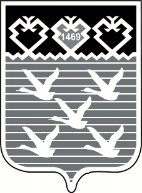 Чувашская РеспубликаАдминистрациягорода ЧебоксарыПОСТАНОВЛЕНИЕ№ п/пНаименование показателя результативностиПлановое значениеФактическое значениеПояснения по причинам недостижения123451.Обеспечение реализации в полном объеме образовательной программы дошкольного образования в соответствии с федеральным государственным образовательным стандартом дошкольного образования100%